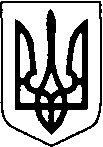 ВИКОНАВЧИЙ КОМІТЕТ НововолинськОЇ  міськОЇ  радИ ВОЛИНСЬКОЇ ОБЛАСТІ	Р І Ш Е Н Н Я	ПРОЄКТ06 квітня 2023 року	м. Нововолинськ	№  154Про внесення змін до рішеннявиконавчого комітету Нововолинськоїміської ради від 21 квітня 2022 року№ 163 «Про встановлення тарифів наплатні послуги комунального некомерційного підприємства «Нововолинська центральна міська лікарня»Відповідно пункту 2 статті 28 Закону України «Про місцеве самоврядування в Україні», Постанови Кабінету Міністрів України від 17.09.1996 № 1138 «Про затвердження переліку платних послуг, які надаються в державних закладах охорони здоров’я та вищих медичних закладах освіти», врахувавши звернення КНП «Нововолинська центральна міська лікарня» від 22.03.2023 року № 979/01-20, виконавчий комітет міської ради ВИРІШИВ:Внести до рішення виконавчого комітету Нововолинської міської ради від 21 квітня 2022 року №163 «Про встановлення тарифів на платні послуги комунального некомерційного підприємства «Нововолинська центральна міська лікарня» такі зміни, а саме: Додаток 6 «Тарифи на платні медичні послуги, що надаються відділеннями стаціонару» викласти в новій редакції.Контроль за виконанням цього рішення покласти на заступника міського голови з питань діяльності виконавчих органів Ніну Шумську.Міський голова	Борис КАРПУС Тетяна Корнійчук 30586Олег Шипелик 49097Додаток 6до рішення виконавчого комітету06 квітня 2023 року № 154Тарифи на платні медичні послуги, що надаються відділеннями стаціонаруКеруюча справами	Валентина СТЕПЮКТетяна КорнійчукОлег Шипелик№
п/пНайменування послуги (робіт)Найменування послуги (робіт)Ціна, грн1Медичні консультативні послуги лікарів спеціалістів стаціонару(хірург, акушер-гінеколог, травматолог, отоларинголог, педіатр, уролог, терапевт,кардіолог, інфекціоніст, психіатр, невропатолог, офтальмолог) за зверненням громадян, що надаються без направлення лікаряМедичні консультативні послуги лікарів спеціалістів стаціонару(хірург, акушер-гінеколог, травматолог, отоларинголог, педіатр, уролог, терапевт,кардіолог, інфекціоніст, психіатр, невропатолог, офтальмолог) за зверненням громадян, що надаються без направлення лікаря136,004Холтерівське моніторування АТХолтерівське моніторування АТ174,005Холтерівське моніторування ЕКГХолтерівське моніторування ЕКГ385,006Підбір окулярів, кераторефрактометріяПідбір окулярів, кераторефрактометрія100,007Перебування у стаціонарі батьків у зв'язку з догляду за дітьми віком понад 6 років, якщо це не зумовлено станом хворої дитини (за 1 добу)Перебування у стаціонарі батьків у зв'язку з догляду за дітьми віком понад 6 років, якщо це не зумовлено станом хворої дитини (за 1 добу)7.1з харчуваннямз харчуванням125,007.2без харчуваннябез харчування114,008Перебування громадян за їх бажанням у палатах з поліпшеним сервісом обслуговування (за 1 добу)Перебування громадян за їх бажанням у палатах з поліпшеним сервісом обслуговування (за 1 добу)8.1в пологовому відділенні з перебуванням 2-х осіб з новонародженимв пологовому відділенні з перебуванням 2-х осіб з новонародженим8.1.1з харчуваннямз харчуванням297,008.1.2без харчуваннябез харчування286,008.2в урологічному відділеннів урологічному відділенні174,008.3в травматологічному відділеннів травматологічному відділенні179,008.4в кардіологічному відділеннів кардіологічному відділенні124,008.5в хірургічному відділеннів хірургічному відділенні134,008.6в неврологічному відділеннів неврологічному відділенні128,008.7в дитячому відділеннів дитячому відділенні129,008.8в  інфекційному відділеннів  інфекційному відділенні129,008.9в терапевтичному відділенні143,009Медичне обслуговування іноземних громадян, які тимчасово перебувають на території України, в тому числі за договорами страхування, при стаціонарному лікуванніМедичне обслуговування іноземних громадян, які тимчасово перебувають на території України, в тому числі за договорами страхування, при стаціонарному лікуванніпо фактичній вартості 1-го ліжко/дня